Технологическая карта проектной деятельности (мастер-класс «Создание Веб-квестов для уроков английского языка»)Название Веб-квестаЛимерики. Это здорово!Тип  Веб-квеста (по классификации)Творческий Веб-квест.ЦельРазвитие творческого потенциала учащихся и их ИКТ-компетентности.АктуальностьОдним из способов познания чужой культуры является изучение и анализ народного творчества. Лимерики не только знакомят нас с культурой носителей языка, но и являются прекрасным материалом для работы над грамматикой, лексикой, правильным произношением английской речи и в особенности её ритма, так как ритм английской речи представляет большие трудности для русских, изучающих английский язык.Класс, на котором реализуется Веб-квест:возрастная группа;степень углубления;уровень владения языком (реальная оценка);языковые интересы.6 класс базового уровня со степенью владения английским языком Pre-Intermediate, интересующийся расширением своего кругозора и углублением социокультурных знаний.Формирование коммуникативной компетенции учащихся (кратко прокомментировать, какой компонент находит реализацию в Веб-квесте):речевой;языковой;социокультурной;компенсаторной;учебно-познавательной.Социокультурный компонент (способствует повышению познавательной активности учащихся).Разработка заданийhttp://zunal.com/introduction.php?w=385881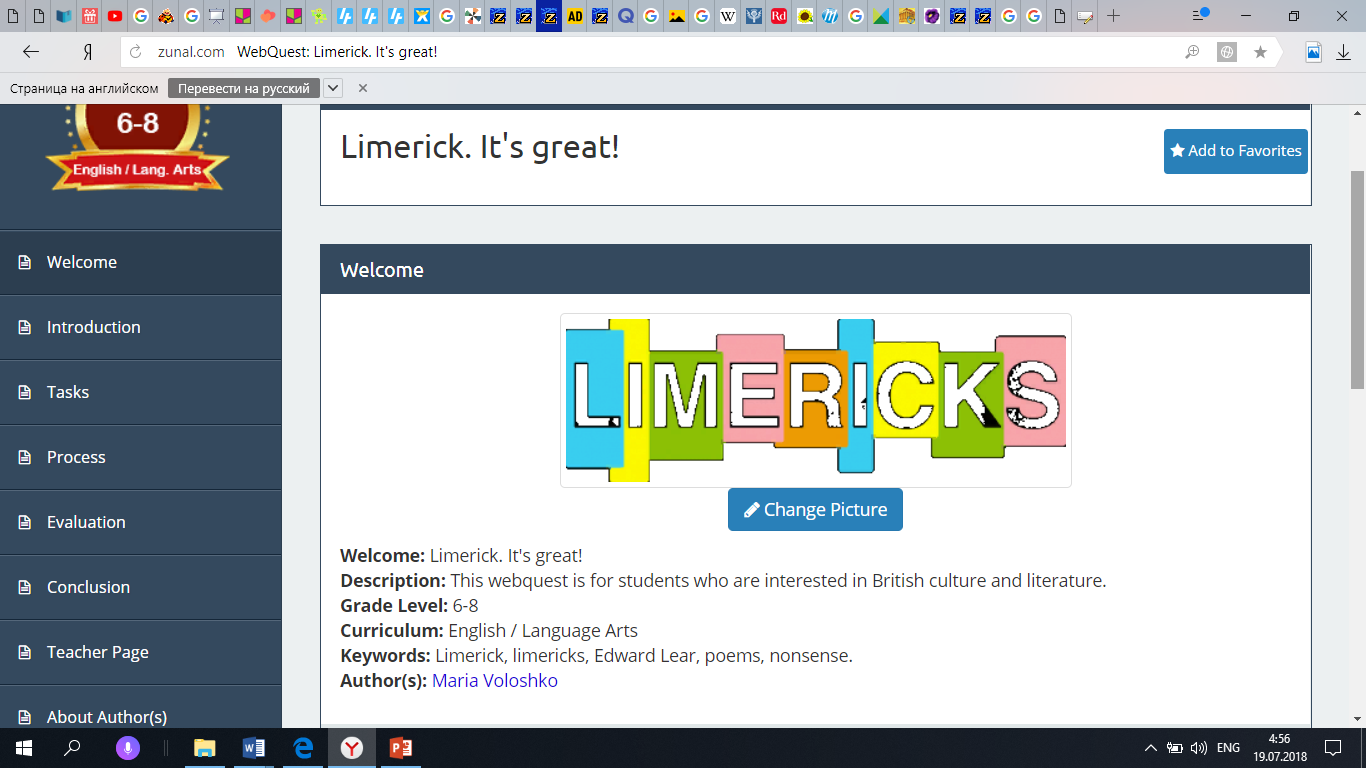 Step 1.Work in groups, read the information and be ready to answer the following questions. Write the short answers to these questions in the padlet: https://padlet.com/vlshkmarija/limericks 
Study all the answers given by your classmates.Group 1. Limericks. General information.Links:https://en.wikipedia.org/wiki/Limerick_(poetry)https://www.britannica.com/art/limerick-poetic-formhttp://www.kidzone.ws/poetry/limerick.htmQuestions: 

1. What is a limerick? 

2. What structure does it have? 

3. Is it a funny or a sad poem?Group 2.Edward Lear.Links:http://www.edwardlearsociety.org/biography/https://en.wikipedia.org/wiki/Edward_Lear Questions:1. When was Edward Lear born?2. In 1846 Edward Lear published a volume of limericks. What was its name?3.  Who drew pictures for E. Lear's limericks?Group 3. Limerick (city).Links:https://en.wikipedia.org/wiki/Limerickhttps://www.limerick.ie Questions:1. Where is Limerick situated?2. Why is it called 'National City of Culture'?3. What are the most famous places of interest in Limerick?Step 2.Listen to three poems and guess the limerick:Poem 1: https://www.voki.com/site/pickup?scid=7305892&chsm=c81e50a534885897fe99c84ed1394ebe Poem 2: https://www.voki.com/site/pickup?scid=7305908&chsm=b01c509ee4fec954076ae6129758f60f Poem 3: https://www.voki.com/site/pickup?scid=7305917&chsm=265419423084c11e3d235fbabd2d029f (To write your ideas visit https://padlet.com/vlshkmarija/limericks). Step 3.Now you know a lot about limericks, so, it's time to check your knowledge and to play the limerick game. https://learningapps.org/display?v=pjgbqdr0n18 

Step 4.As far as you know, Edward Lear was an artist and he drew pictures for his limericks. 
http://www.nonsenselit.org/Lear/BoN/bon010.html Try to match the limericks to the pictures.https://learningapps.org/display?v=pjmiz5ngk18 Step 5.Watch a video and learn more about the rules of limerick writing. Fill in the gaps with the missing words.https://lyricstraining.com/play/limerick/the-limerick-song/HI4Vxsiw3I#b7w!mari_rybka Step 6.Now you are ready to create your own limericks and to draw pictures.Before you start doing this think about these questions:Do you like limericks? Why/ Why not?Can you think about the similar poems in the Russian language?Создание игровых ситуацийhttps://lyricstraining.com – Limerick song contesthttps://learningapps.org/display?v=pjgbqdr0n18  - Online Gamehttps://learningapps.org/display?v=pjmiz5ngk18  - Matching Интернет-ресурсыhttps://padlet.com/vlshkmarija/limericks Limericks. General information.https://en.wikipedia.org/wiki/Limerick_(poetry)https://www.britannica.com/art/limerick-poetic-formhttp://www.kidzone.ws/poetry/limerick.htmEdward Lear.http://www.edwardlearsociety.org/biography/https://en.wikipedia.org/wiki/Edward_LearLimerick (city).https://en.wikipedia.org/wiki/Limerick https://www.limerick.ie Формирование проблемных вопросов.1. Что такое лимерик? Как правильно написать лимерик?2. Какая связь между лимериками и ирландским городом Лимерик?3. Есть ли лимерики в русском языке или это чисто английское явление?4. Есть ли стихи, похожие на лимерики в русском языке?